附件 2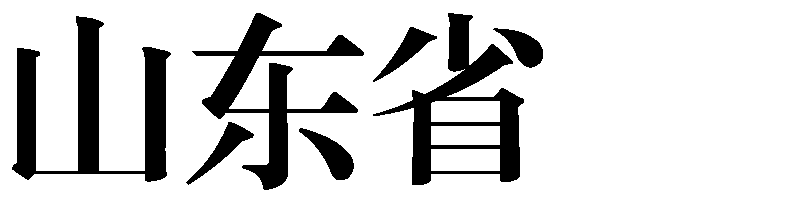 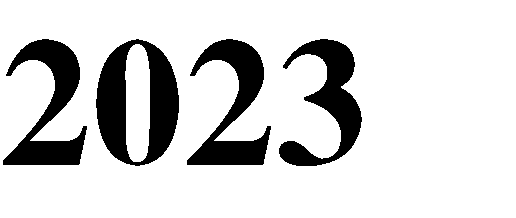 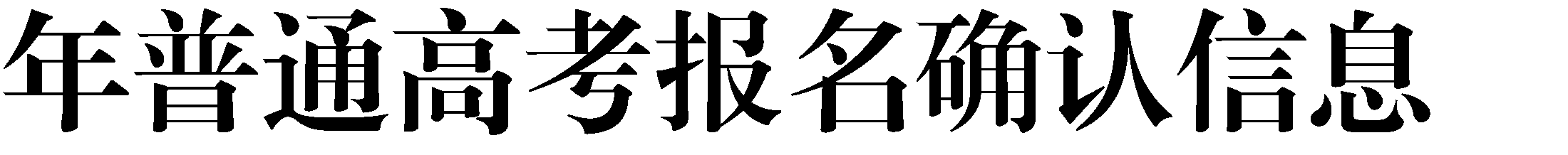 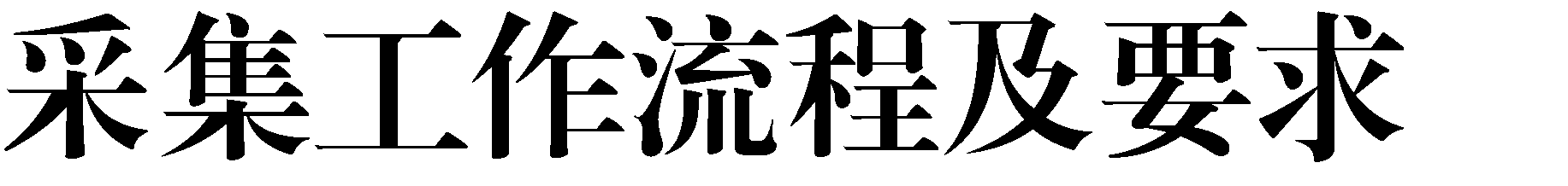 一、确认信息采集工作流程是	否二、照片采集基本要求考生可通过报名系统现场拍照采集或者上传本地照片，照片上传后系统会自动进行照片剪裁。考生应规范上传本人报考照 片，该照片经审核通过后将无法修改，并将生成高考电子档案存入考生档案，务必严肃对待。（一）拍照要求。本人近 6 个月以内的免冠、正面、彩色证件照，图像应真实表达考生本人相貌，不得对人像特征（如伤疤、痣、发型等）进行技术处理。照片中显示考生头部和肩的上部，不允许戴帽子、头巾、发带、墨镜、口罩；禁止对图像整体或局部进行镜像、旋转操作及美化处理。（二）本地上传照片格式及大小。JPG/JPEG 格式，文件大小 40KB 以上，像素不低于 600*800。采集完成，请填写其他报名信息照片上传次数大于5次仍检测不通  过，请联系所在县级招办采集完成，请填写其他报名信息照片上传次数大于5次仍检测不通  过，请联系所在县级招办